Publicado en España el 24/10/2018 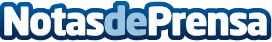 Veracetics, primera empresa que obtiene la triple certificación del International Aloe Science CouncilVeracetics recibe por segunda vez consecutiva la certificación y aprobación del Consejo Científico Internacional de Aloe (IASC). Se convierte así, en la primera empresa que obtiene la triple certificación en cuanto a calidad, seguridad y buenas practicas en su fábrica, procesos de fabricación, materia prima transformada y producto finalDatos de contacto:Francisco Trejo639334787Nota de prensa publicada en: https://www.notasdeprensa.es/veracetics-primera-empresa-que-obtiene-la Categorias: Nacional Nutrición Industria Farmacéutica Ecología Industria Alimentaria Medicina alternativa Consumo http://www.notasdeprensa.es